Typelessen van ……………………BOVENSTE RIJHoe starten?Ga naar de site     www.hetgroenelilare.be     https://www.typelesonline.nl/                Ga naar ICT hoekje, scrol naar beneden en kies website typen 4 de leerjaarKies gratis leren typen en druk op startKies het toetsenbord AZERTYB. Bovenste rij11.                           Opmerking : …………………………………………………………………………………………………………………………………………………12.Opmerking : …………………………………………………………………………………………………………………………………………………13.Opmerking : …………………………………………………………………………………………………………………………………………………14.Opmerking : …………………………………………………………………………………………………………………………………………………15.Opmerking : …………………………………………………………………………………………………………………………………………………16.Opmerking : …………………………………………………………………………………………………………………………………………………17.Opmerking : …………………………………………………………………………………………………………………………………………………18.Opmerking : …………………………………………………………………………………………………………………………………………………19.Opmerking : …………………………………………………………………………………………………………………………………………………20.Opmerking : ………..…………………………………………………………………………………………………………………………………………Lettersru12345Lettersru VtekensLettersru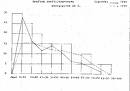 snelheidLettersruXfoutenZet een streepje per keer dat je oefentoefenbeurtenLettersei12345Lettersei VtekensLetterseisnelheidLetterseiXfoutenoefenbeurtenLetterszo12345Letterszo VtekensLetterszosnelheidLetterszoXfoutenoefenbeurtenLettersap  12345Lettersap VtekensLettersapsnelheidLettersapXfoutenoefenbeurtenLetterserui12345Letterserui VtekensLetterseruisnelheidLetterseruiXfoutenoefenbeurtenLettersazop  12345Lettersazop VtekensLettersazopsnelheidLettersazopXfoutenoefenbeurtenLettersazeruiop  12345Lettersazeruiop VtekensLettersazeruiopsnelheidLettersazeruiopXfoutenoefenbeurtenLettersty  12  345Lettersty VtekensLetterstysnelheidLetterstyXfoutenoefenbeurtenLettersrtyu  12345Lettersrtyu VtekensLettersrtyusnelheidLettersrtyuXfoutenoefenbeurtenLettersazertyuiop  12  345Lettersazertyuiop VtekensLettersazertyuiopsnelheidLettersazertyuiopXfoutenoefenbeurten